Do you have any special interests or hobbies?
Do you have any food dislikes?What is your favorite dessert or candy?What is your favorite coffee/tea drink? Please be specific.Do you have a favorite sports team?What is your favorite lunch?What is your favorite restaurant?What is your guilty pleasure?What is your favorite flower?
What are your favorite places to shop if you are shopping for YOU?What are your favorite places to shop if you are shopping for YOUR STUDENTS?Is there anything else you would like to share?Teachers and Staff!As we get closer to the holidays, it would be really helpful for parents and students to know some of your favorite things. We are asking ALL teachers and staff to complete this form and return it to the main office by Tuesday, November 20.Thank you!PTA Staff Appreciation Teachers and Staff!As we get closer to the holidays, it would be really helpful for parents and students to know some of your favorite things. We are asking ALL teachers and staff to complete this form and return it to the main office by Tuesday, November 20.Thank you!PTA Staff Appreciation Teachers and Staff!As we get closer to the holidays, it would be really helpful for parents and students to know some of your favorite things. We are asking ALL teachers and staff to complete this form and return it to the main office by Tuesday, November 20.Thank you!PTA Staff Appreciation Teachers and Staff!As we get closer to the holidays, it would be really helpful for parents and students to know some of your favorite things. We are asking ALL teachers and staff to complete this form and return it to the main office by Tuesday, November 20.Thank you!PTA Staff Appreciation 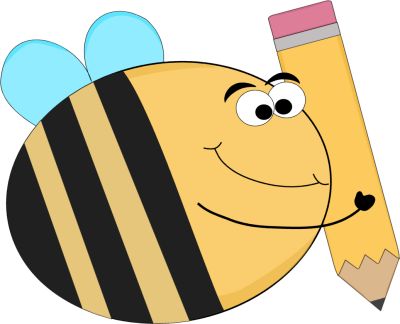 Canyon Creek ElementaryGETTING TO KNOW YOUR STAFF!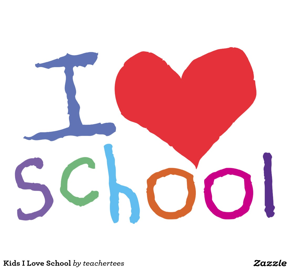 Name: 2018-2019 Grade or Position:Birth Date (Month and Day): Food Allergies/Restrictions: